BÀI TỰA CAO TĂNG TRUYỆNQUYỂN 14Ñaïo maàu roäng lôùn, nhôø phöông tieän ñeå hieån baøy, Lyù huyeàn saâu thaúm nöông Taêng baûo truyeàn trao. Theá neân Thaùnh tích daàn höng, Hieàn naêng ñoåi môùi. Bieän bieät veà Trung, Lieät, Hieáu, Töø thì laáy ñaïo ñeå ñònh nghóa quaân phuï. Bieát thi ca leã nhaïc ñeå soaïn lôøi daïy raên tuïc theá, hoaëc queân maát coâng ôn chuoäng caùi roãng tueách, hoaëc thaân mang hö vinh maø troïng caùi Ñaït meänh naøy. Thì vieäc giaùo hoùa chæ naèm trong khu vöïc nhoû, coâng lao aáy cuõng haïn heïp. Ñaây bôûi leõ môùi huaân taäp cho neân chöa ñaït ñeán choã maàu nhieäm, thì cuõng vaãn quanh quaån trong tam theá. Neáu lôøi  leõ cao sieâu thì seõ thaáu toät vaïn loaøi. Neáu khôi môû Thaäp ñòa, ñeå bieän veà Toân tueä, hieån nhò ñeá ñeå luaän veà phuû trí, ñoù laø chæ taän cuøng cuûa taâm taùnh, khoùa chaët then choát cuoái cuøng. Coøn nhöõng phöông tieän khaùc cuõng gioáng nhö gom tuï traêm doøng veà bieån caû. Cung cuûa muoân sao tuï veà Baéc thaàn. Xa xaêm thay! Môø mòt thay! Tín khoù ñöôïc thì laáy lôøi daãn khôûi. Coøn nhö giaùo phaùp ñaày caû tam thieân, hình bieán khaép luïc ñaïo. Taát caû chæ vì tieáp daãn keû meâ muoäi trôû thaønh lôïi ích lôùn. Maø vì tònh ueá nghe khaùc, thaêng traàm thaáy xa. Cho neân ôû phöông Taây laáy aâm thanh laøm chính, coøn phöông Ñoâng thì laáy söï thaáy nghe môùi ñöôïc. Roàng maây bieåu tröng cho ñeâm saùng, phong hoå hieån baøy giaác moäng ñeâm daøi. Hoàng phong ñaõ laø quaït thì ñaïi hoùa seõ dung thoâng töø ñaây. Töø ñoù nhöõng danh taêng Taây vöïc thöôøng ñeán ñaây, hoaëc truyeàn baù kinh phaùp, hoaëc daïy baûo Thieàn ñaïo, hoaëc ñem ñieån tích kyø laï ñeå hoùa ñoä cho moïi ngöôøi, hoaëc duøng thaàn löïc ñeå cöùu ngöôøi. Töø ñôøi Haùn ñeán ñôøi Löông, nieân kyû ñaõ xa, traûi qua saùu thôøi ñaïi, cuõng gaàn naêm traêm naêm, phöông naøy vaø Taây vöïc (nöôùc phía Taây) cuøng nhau khôûi phaùt. Nhöõng baäc nhaân taøi kieät xuaát töø ñoù noåi leân. Nhöõng nhaø bieân soaïn ghi cheùp khaùc nhau, Sa-moân Phaùp Teá chæ cheùp moät tích cao sieâu. Sa-moân phaùp An trình baøy moät haïnh trong saùng. Sa-moân Taêng Baûo chæ soaïn moät khoa du phöông. Sa-moân Phaùp Taán thì tuyeån soaïn chung caùc luaän truyeän; maø lôøi leû vaø coát truyeän ñôn sô. Taát caû ñeàu do söï röôøm raø, giaûn löôïc, sô suaát maø thaønh khaùc nhau. Khaûo saùt veà haønhsöï thì chöa thaáy noù thuoäc toâng naøo. Khang Vöông Nghóa Khaùnh tuyeân nghieäm kyù vaø U Minh Luïc ôû Laâm Xuyeân Minh Töôøng Kyù cuûa Vöông Ñaøm ôû Thaùi Nguyeân. Baøi kyù chuøa Ích Boä cuûa Löu Tuaán ôû Baønh Thaønh, baøi kyù chuøa Löông Sö cuûa Sa-moân Ñaøm Toân, Caûm ÖÙng truyeän cuûa Vöông Dieân Tuù ôû Thaùi Nguyeân, Tröng ÖÙng truyeän cuûa Chu Quaân Ñaøi, Söu Thaàn Luïc cuûa Ñaøo Uyeân Minh thuaät veà nhöõng phong caùch cuûa caùc vò thuoäc gioøng Thaùnh, neân chæ laø phuï kieán phaàn nhieàu bò sô soùt thaát laïc. Tam Baûo kyù truyeän cuûa Teà Caûnh Laêng Vaên Tuyeân Vöông, hoaëc goïi laø xöng Phaät söû, hoaëc goïi laø Taêng luïc, cuøng cheùp chung vôùi Tam Baûo. Coøn moái töông quan giöõa lôøi leõ thì hoãn loaïn khoù tìm kieám, laïi theâm loän xoän röôøm raø. Vöông Caân ôû Lang Da soaïn Taêng söû yù döôøng nhö ñaày ñuû toång quaùt, nhöng vaên chöa troïn veïn. Sa-moân Taêng Höïu soaïn Tam Taïng kyù chæ coù hôn ba möôi vò taêng chöù khoâng ñoâng laém. Ñoâng Sôn taêng truyeän cuûa Khích Trung Thö Caûnh Höng, Loâ Sôn Taêng Truyeän cuûa Tröông Lyù Quyù ôû Tri Trung, moãi nhaø tranh nhau ñeà xuaát sôû tröôøng cuûa mình, chaúng thoâng kim coå, chæ baûo toàn moät taùnh thieän chöù khoâng ñeà caäp ñeán haïnh khaùc. Cho ñeán luùc naøy cuõng coù taùc giaû keá nghieäp. Trong phaàn xöng taùn quaù khen ngôïi caùc Ngaøi, hoaëc trong phaàn töôøng thuaät haønh traïng, daãn ra nhöõng lôøi khoâng xaùc ñaùng, tìm caâu leã thaät thì khoâng bieát ñaâu ñeå goïi. Hoaëc cheâ traùch nhöõng ñoaïn röôøm raø maø giaûn löôït coát truyeän, hoaëc che daáu ñi kyø tích cuûa caùc Ngaøi töôùc boû raát nhieàu, cho raèng keû xuaát gia soáng trong nöôùc nghe theo vua khoâng caàn coá gaéng vöôn leân cao, quyeát döùt boû vinh hoa, lìa xa aân aùi ñeå khaùc theá tuïc, laøm ngöôøi hieàn thaùnh. Neáu khoâng luaän nhöõng ñieàu naøy thì ñaâu coù gì ñeå ghi cheùp. Coù laàn raûnh roãi xem xeùt caùc taùc phaåm, beøn söu taäp taïp luïc hôn maáy möôi nhaø bieân soaïn. Vaø söû saùch ñôøi Taán, Toáng, Teà Löông, Xuaân Thu, nhöõng trieàu ñaïi phieám xöng nhö Taàn, Trieäu, Yeán, Löông, caùc thieân khaùc nhö Ñòa lyù, nhöõng taïp kyù ñôn leõ, ñeàu tham vaán caùc baäc tröôïng ñöùc, boâ laõo ñeå kieåm duyeät laïi chuyeän thaät hö cuûa truyeän. Ruùt ra ñieåm dò ñoàng. Baét ñaàu töø naêm Vónh Bình thöù möôøi Haùn Minh Ñeá cho ñeán naêm thöù möôøi taùm Thieân Giaùm nhaø Löông laø chaám döùt. Toång coäng boán traêm naêm möôi ba naêm, hai traêm naêm möôi baûy vò, laïi coù hôn hai traêm vò thuoäc gioøng Thaùnh. Trieån khai veà ñöùc nghieäp cuûa caùc Ngaøi chia laøm möôøi muïc lôùn:Dòch kinhGiaûi nghóaThaàn dòTaäp thieànMinh luaätDò thaânTuïng kinhHöng phöôùcKinh söXöôùng ñaïoNhöng giaùo phaùp cuûa Phaät ñöôïc truyeàn sang Ñoâng ñoä laø do coâng lao cuûa ngöôøi truyeàn dòch. Coù vò Taêng vöôït qua nguy hieåm, coù vò bôi thuyeàn qua soùng caû, ñeàu boû thaân vì ñaïo, phoù meänh cho vieäc hoaèng phaùp. Chaán Ñaùn ñöôïc raïng ngôøi hoaøn toaøn nhôø vaøo ñoù. Ñöùc aáy ñaùng toân suøng, cho neân ñöôïc xeáp vaøo ñaàu thieân. Neáu tueä giaûi, khai thaàn thì ñaïo bao haøm vaïn öùc. Thoâng caûm öùng hoùa, thì duõng maõnh ñeå deïp yeân. Tònh nieäm an thieàn thì coâng ñöùc sung maõn. Hoaèng döông taùn thaùn Tyø-ni thì giôùi haïnh thanh tònh, queân thaân boû theå thì thöông xoùt queân taâm. Ca tuïng lôøi phaùp thì thaàm hieån ñieàm toát, taïo coâng laäp phöôùc thì laøm töôïng ñeå truyeàn. Taùm khoa naøy ñeàu do veát tích khaùc nhau, neân vieäc hoùa ñoä cuõng sai khaùc. Maø ñöùc cuõng phoûng theo töù y, coâng cuõng nhôø ba nghieäp. Cho neân ñöôïc caùc kinh khen ngôïi, caùc Thaùnh phoâ baøy, vaø thaûo cöùu nguoàn goác, trao ñoåi söï laáy boû, ñeàu xeáp vaøo caùc luaän taùn, ñaày ñuû ôû vaên sau, maø luaän veà nhöõng taùc phaåm, lôøi leõ hieån roõ haèng theå môùi neâu ra ñaïi yù. Gioáng nhö töïa tröôùc, chöa bieän bieät veà thôøi gian vaø con ngöôøi gioáng nhö nghi sau. Neáu trong ñoù neâu ra thöù töï tröôùc sau, neáu cho laø phöùc taïp neân gom chung thaønh moät khoa cuoái, goïi chung laø luaän. Vieäc ñoïc tuïng tuyeân xöôùng, tuy nguoàn xuaát phaùt khoâng xa nhöng cuõng coù tieáp vaät khai ngoä theá tuïc, thaät coù coâng lôùn. Cho neân Teà Toáng taïp kyù ñeàu ghi ñuû nhöõng baäc kieät xuaát. Nay nhöõng nhaân vaät ñöôïc trích ra ñaây ñeàu laø nhöõng vò coù taùc duïng sieâu tuyeät, vaø coù moät phaàn khoâng caûm. Chæ xeáp vaøo cuoái truyeän, coøn nhöõng söï vieäc khaùc laï thì boû ñi. Trình baøy caû thaûy möôøi khoa, ñeàu naèm raûi raùc trong caùc boä kyù. Nay chæ löôït bôùt vaø gom laïi moät choã, cho neân chæ töôøng thuaät laïi chöù khoâng saùng taùc theâm. Ngoõ haàu giuùp ngöôøi laät xem noäi trong moät quyeån coù theå kieâm caû, caùc ñieàu caàn thieát khaùc. Coøn nhöõng lôøi röôøm raø khen ngôïi vu vô, hoaëc coù vò ñöùc khoâng ñaùng ñöôïc neâu, taát caû ñeàu löôït boû. Cho neân thuaät veà caùc baäc hieàn dò cuûa möôøi ba quyeån, cuøng vôùi baøi töïa luïc hôïp thaønh möôøi boán truïc, goïi laø Cao Taêng truyeän. Töø ñôøi tröôùc caùc taùc phaåm phaàn nhieàu vieát laø danh taêng. Nhöng danh laø caùi ñi theo thöïc chaát. Neáu ngöôøi coù thaät maø aån tích thì coù cao maø khoâng coù danh. Ngöôøi ít ñöùc maø gaëp thôøi thì coù Danh maø khoâng cao. Danh khoâng cao thì hoaøn toaøn khoâng coù gì ñaùng ñeå ghi cheùp. Cao maø khoâng Danh thì nay coù ñuû trong luïc. Cho neân löôït aâm danh thay baèngchöõ cao. Trong ñoù baét ñaàu saùng taïo hoaëc coù choã soùt maát. Nay bieân thaønh möôøi boán quyeån. Coù ñuû trong taùn luaän, laáy yù ñeå ñaët ñònh. Nhö chöa bao quaùt, ngöôøi xem seõ roõ.****CAO TAÊNG TRUYEÄN MUÏC LUÏC QUYEÅN NHAÁTD ch kinh coù möôøi laêm v :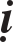 Nhieáp Ma Ñaèng chuøa Baïch Maõ Laïc döông nhaø HaùnTruùc Phaùp Lan chuøa Baïch Maõ Laïc döông.An Thanh ôû Laïc döôngChi Laâu Ca Saám ôû Laïc döông (Truùc Phaät Ñieàu, An Huyeàn, Ng- hieâm Phaät Ñieàu, Chi Dieäu, Khang Thaàn, Khang Maïnh Töôøng…)Ñaøm Kha Ca La ngöôøi Laïc döông nhaø Nguïy (Khöông Taêng Hoäi, Ñaøm Ñeá, Baïch Dieân)Phang Taêng Hoäi chuøa Kieán Sô ôû Kieán Nghieäp nhaø Ngoâ.Duy Kyø Nan ôû Vuõ Xöông (Phaùp Laäp, Phaùp Cö)Truùc Ñaøm Ma La Saùt ngöôøi Tröôøng An nhaø Taán (Nhieáp Thöøa Vieãn, Nhieáp Ñaïo Chaân)Baïch Vieãn ngöôøi Tröôøng An nhaø Taán (Baïch Phaùp Toä, Kieàu SóÑoä) Saùt)Baïch Thi Leâ maät chuøa Kieán Sô, Kieán Khang nhaø Taán.Taêng Giaø Baït Tröøng ngöôøi Tröôøng An nhaø Taán (Phaät Ñoà	LaÑaøm Ma Nan Ñeà ngöôøi Tröôøng An nhaø Taán. (Trieäu Chính)Taêng Giaø Ñeà Baø ngöôøi ôû Loâ Sôn nhaø Taán. (Taêng-giaø La-xoa)Tröùc Phaät nieäm ôû Tröôøng An nhaø Taán.Ñaøm Ma Da Xaù chuøa Taân vuøng Giang Laêng nhaø Taán.	(TruùcPhaùp Ñoä)CAO TAÊNG TRUYEÄN MUÏC LUÏC QUYEÅN HAID ch kinh coù baûy v :Cöu Ma La-thaät ôû Tröôøng An nhaø TaánPhaát Nhaõ Ña La ôû Tröôøng An nhaø TaánÑaøm Ma Löu Chi ôû Tröôøng An nhaø TaánTyø Ma La Xoa chuøa Thaïch Giaûn vuøng Thoï Xuaân nhaø TaánPhaät Ñaø Da Xaù ôû Tröôøng An nhaø TaánPhaät Ñaø Baït Ñaø La chuøa Ñaïo Traøng kinh sö nhaø TaánÑaøm Voâ Saám ôû Haø Taây nhaø Taán (An Döông Haàu, Ñaïo Phoå, Phaùp Thònh, Taêng Bieåu, Phaùp Duy)CAO TAÊNG TRUYEÄN MUÏC LUÏC QUYEÅN BAD ch kinh coù möôøi ba v :Thích Phaùp Hieån ôû Taân Töï vuøng Giang Laêng nhaø ToángThích Ñaøm Voâ Kieät ngöôøi Hoaøng LongPhaät Ñaø Thaäp chuøa Long Quang vuøng Kieán Khang nhaø ToángPhaät Ñaø Baït Ma ngöôøi Haø Taây nhaø ToángThích Trí Nghieâm chuøa Chæ Vieân kinh sö nhaø ToángThích Baûo Vaân nuùi Luïc Hôïp nhaø ToángCaàu Na Baït Ma chuøa Kyø Hoaøn kinh sö nhaø ToángTaêng giaø Baït Ma chuøa Phuïng Thaønh kinh sö nhaø ToángÑaøm ma maät Ña chuøa Ñònh Laâm Thöôïng nhaø ToángThích Trí Maõnh Kinh Trieäu nhaø ToángCöông Löông Da Xaù chuøa Ñaïo Laâm kinh sö nhaø Toáng (Taêng giaø Ñaït Ña, Taêng giaø La Ña)Caàu Na Baït Ñaø La chuøa Trung Höng kinh sö nhaø Toáng (Ana- makyø)Caàu Na Tyø Ñòa chuøa Chaùnh Quaùn Kieán Khang nhaø Toáng (Taêng giaø Baø La)CAO TAÊNG TRUYEÄN MUÏC LUÏC QUYEÅN BOÁN NGHÓA GIAÛIMöôøi boán ngöôøi:Chu Só Haønh ngöôøi Laïc döông nhaø Taán (Truùc Thuùc Xieån, Voâ La Xoa)Chi Hieáu Long Hoaøi Döông nhaø TaánKhöông Taêng Uyeân nuùi Döï Chöông nhaø Taán (Khöông Phaùp söôùng, Chi Maãn Ñoä)Truùc Phaùp Nhaõ ôû Cao AÁp nhaø Taán (Tyø Phuø, Ñaøm Töôùng, ÑaømTaäp)Khang Phaùp Laõng Trung Sôn nhaø Taán (Leänh Thieàu)Truùc Phaùp Thöøa Ñoân Hoaøng nhaø Taán (Truùc Phaùp Haønh,	TruùcPhaùp Toàn)Truùc Phaùp Tieäm nuùi Ngöôõng Sôn Huyeän Dieäm nhaø Taán (TruùcPhaùp Höõu, Truùc Phaùp Uaån, Truùc Phaùp Teá, Khang Phaùp Cô)Chi Tuaàn nuùi OÁc chaâu huyeän Dieäm nhaø Taán (Chi Phaùp Kieàn, Truùc Phaùp Ngöôõng)Vu Phaùp Lan Dieäm Sôn nhaø Taán (Truùc Phaùp Höng, Chí Phaùp Uyeân, Vu Phaùp Ñaïo)Vu Phaùp Khai Baïch Sôn huyeän Dieäm nhaø Taán (Vu Phaùp Uy)Vu Ñaïo Thuùy ôû Ñoân Hoaøng nhaø TaánTruùc Phaùp Suøng nuùi Caùt Hieän huyeän Dieäm nhaø Taán. (ÑaïoBaûo)Truùc Phaùp Nghóa nuùi Thæ Ninh nhaø TaánTruùc Taêng Ñoä ôû Ñoâng Hoaøn nhaø Taán (Truùc Tueä Sieâu)CAO TAÊNG TRUYEÄN MUÏC LUÏC QUYEÅN NAÊM NGHÓA GIAÛIThích Ñaïo An chuøa Nguõ Caáp Tröôøng An nhaø Taán (Vöông gia)Thích Phaùp Hoøa ôû Boà Baûn nhaø TaánTruùc Taêng Laõng ôû Thaùi Sôn nhaø Taán (Chi Laêng Thuïc)Truùc Phaùp Thaùi chuøa Ngoõa Quan kinh sö nhaø Taán (Ñaøm Nhaát,Ñaøm Nhò)Thích Taêng Quang nuùi Phi Long nhaø Taán (Ñaïo Hoä)Truùc Taêng Phu chuøa Thöôïng Minh Kinh Chaâu nhaø TaánTruùc Taêng Phu chuøa Ngoõa Quan kinh sö nhaø TaánThích Ñaøm Döïc chuøa Tröôøng Sa Kinh Chaâu nhaø Taán (TaêngHuy)Thích Ñaøm Ngoä chuøa Tröôøng Sa Kinh Chaâu nhaø TaánThích Ñaøm Huy chuøa Thöôïng Minh Kinh Chaâu nhaø TaánThích Ñaïo Laäp nuùi Phuù Chu ôû Tröôøng An nhaø Taán (TaêngThöôøng, Phaùp Dueä)Thích Ñaøm Giôùi chuøa Tröôøng Sa nhaø TaánTruùc Phaùp Khoaùng ôû nuùi Thoá Thanh nhaø TaánTruùc Ñaïo Nhaát chuøa Ñoâng Sôn ôû Hoå Khaâu nhaø Taán Ngoâ (Baïch Ñaïo Hieán, Ñaïo Baûn, Ñaûo Thí)Thích Tueä Kieàn chuøa Gia Töôøng Sôn AÂm nhaø Taán (Ñaøm Giôùi, Trí Minh)CAO TAÊNG TRUYEÄN MUÏC LUÏC QUYEÅN SAÙU NGHÓA GIAÛIMöôøi ba vThích Tueä Vieãn Loâ Sôn nhaø TaánThích Tueä Trì chuøa Long Uyeân nhaø Thuïc (Tueä Nghieâm, Taêng Cung, Ñaïo Haèng, Ñaøm Lan)Thích Tueä Vónh Loâ Sôn nhaø Taán (Taêng Dung)Thích Taêng Teá Loâ Sôn nhaø TaánThích Phaùp An Taân Döông nhaø TaánThích Ñaøm Ung Loâ Sôn nhaø TaánThích Ñaïo Toå chuøa Ngoâ Ñaøi nhaø Taá (Tueä Yeáu, Ñaøm Thuaän, Ñaøm Thuyeát, Phaùp U, Ñaïo Haèng, Ñaïo Thoï)Thích Taêng Kheá ôû Ñaïi Töï Tröôøng An nhaø Taán (Hoaèng Giaùc)Thích Ñaïo Dung quaän Baønh Thaønh nhaø TaánThích Ñaøm AÛnh Tröôøng An nhaø TaánThích Taêng Dueä Tröôøng An nhaø Taán (Taêng Khai)Thích Ñaïo Haèng Tröôøng An nhaø Taán (Ñaïo Tieân)Thích Taêng Trieäu Tröôøng An nhaø TaánCAO TAÊNG TRUYEÄN MUÏC LUÏC QUYEÅN BAÛY NGHÓA GIAÛIBa möôi hai v :Truùc Ñaïo Sinh chuøa Long Quang kinh sö nhaø Toáng (Baûo Laâm, Phaùp Baûo, Tueä Sinh).Thích Tueä Dueä chuøa OÂ Y kinh sö nhaø Toáng.Thích Tueä Nghieâm chuøa Ñoâng An kinh sö nhaø Toáng vaø	PhaùpTrí.Thích Tueä Quaùn chuøa Ñaïo Traøng kinh sö nhaø Toáng, Taêng Phuïcvaø Phaùp Suøng.Thích Tueä Nghóa chuøa Kyø Hoaøn kinh sö nhaø Toáng vaø Taêng Dung.Thích Ñaïo Uyeân chuøa Baønh Thaønh kinh sö nhaø Toáng vaø	TueäLaâm.Hoøa.Thích Taêng Baät chuøa Baønh Thaønh kinh sö nhaø Toáng.Thích Tueä Tónh ngöôøi Ñoâng A nhaø Toáng.Thích Taêng Baøo chuøa Kyø Hoaøn kinh sö nhaø Toáng vaø PhaùpThích Taêng Thuyeân chuøa Phöông Hieån Dö Haøng nhaø Toáng.Thích Ñaøm Giaùm ôû Taân Töï Giang Laêng nhaø Toáng, Ñaïo Haûi, Tueä Lung, Tueä Cung, Ñaøm Tö, Ñaïo Quaûng.Thích Tueä An chuøa Laêng Vaân Loâ Sôn nhaø Toáng.Thích Ñaøm Voâ Thaønh ôû Trung Töï Hoaøi Nam nhaø Toáng.Thích Taêng Haøm chuøa Linh Vò kinh sö nhaø Toáng vaø ÑaïoHaøm.Thích Taêng Trieät chuøa Tyø Baø Giang Laêng nhaø Toáng vaø TaêngTrang.Thích Ñaøm Ñeá nuùi Hoå Khaâu Ngoâ Quaän nhaø Toáng.Thích Taêng Ñaïo chuøa Thaïch Giaûn Thoï Xuaân nhaø Toáng, Taêng Nhaân, Taêng AÂm, Taêng Thaønh.Thích Ñaïo Uoâng chuøa Vuõ Ñaûm Thuïc quaän nhaø Toáng (Phoå Minh, Ñaïo Duyeät)Thích Tueä Tónh nuùi Thieân Truï Sôn AÂm nhaø Toáng, Taêng Toâng.Thích Phaùp Maãn Mi Sôn Tröôøng Sa nhaø Toáng.Thích Ñaïo Löôïng chuøa Ña Baûo Baéc kinh sö nhaø Toáng, Tònh Laâm, Tueä Long.Thích Phaïm Maãn Ñan Döông nhaø Toáng, Taêng Thöôïc.Thích Ñaïo OÂn chuøa Trung Höng kinh sö nhaø Toáng, Taêng Khaùnh, Tueä Ñònh, Taêng Cao.Thích Ñaøm Moân chuøa Trung Höng kinh sö nhaø Toáng, Ñaøm Teá, Ñaøm Toân.Thích Tueä Löôïng chuøa Haø Vieân kinh sö nhaø Toáng.Thích Taêng Caûnh chuøa Ñònh Laâm, haï nhaø Toáng, Ñaøm Long.Thích Taêng Caån chuøa Linh Caên kinh sö nhaø Toáng, Ñaøm Ñoä, Huyeàn Vaän.Thích Ñaïo Maõnh chuøa Höng Hoaøng kinh sö nhaø Toáng, Ñaïo Kieân, Tueä Loan, Tueä Phoâ, Tueä Huaán, Ñaïo Minh.Thích Sieâu Taán chuøa Linh Gia Sôn AÂm nhaø Toáng, Ñaøm Tueä, Ñaïo Tueä.Thích Phaùp Dao Tieåu Sôn Ngoâ Höng nhaø Toáng, Ñaøm Dao.Thích Ñaïo Do chuøa Taân An kinh sö nhaø Toáng, Ñaïo Tueä, Tueä Chænh, Giaùc Theá.Thích Tueä Ñaïo chuøa Trò Thaønh kinh sö nhaø Toáng.CAO TAÊNG TRUYEÄN MUÏC LUÏC QUYEÅN TAÙM NGHÓA GIAÛICoù hai möôi baûy v :Thích Taêng Uyeân Teà Chaâu nhaø Nguïy ñôøi Teà, Tueä Kyù, Ñaïo Ñaêng.Thích Ñaøm Ñoä nhaø nguïy.Thích Ñaïo Tueä chuøa Trang Nghieâm. (Huyeàn Thuù, Taêng Ñaït)Thích Taêng Chung chuøa Trung Höng kinh sö nhaø Teà, Ñaøm Saùm, Ñaøm Thieân, Taêng Bieåu, Taêng Toái, Maãn Ñaït, Taêng Baûo.Thích Taêng Thaïnh chuøa Thieân Baûo kinh sö nhaø Teà.Thích Hoaèng Sung chuøa Töông cung kinh sö nhaø Teà, PhaùpTieân.Thích Trí Laâm quaän Cao Xöông nhaø Teà.Thích Phaùp Vieân chuøa Linh Caên kinh sö nhaø Teà, Phaùp AÙi, PhaùpThöôøng, Trí Höng.Thích Huyeàn Söôùng nuùi Teà Haäu quaän Thuïc nhaø Teà.Thích Taêng Vieãn chuøa Ñònh Laâm Thöôïng, Ñaïo Tueä, Phaùp Lònh, Tueä Thaùi.Thích Taêng Tueä chuøa Truùc Laâm kinh chaâu nhaø Teà, Ñaøm Thaän, Tueä Maãn, Taêng Do.Thích Taêng Nhu chuøa Ñònh Laâm Thöôïng nhaø Teà, Hoaèng Xöùng, Taêng Baït, Tueä Hi.Thích Tueä Cô nuùi Phaùp Hoa Sôn AÂm, nhaø Teà, Taêng Haïnh, Tueä Khoâi, Tueä Huùc, Tueä Thaâm, Tueä Vónh, Phaùp Hoàng.Thích Tueä Thöù ôû Taï Töï kinh sö nhaø Teà, Taêng Baûo, Taêng Trí, Phaùp Traân, Taêng Höôûng, Taêng Maõnh, Phaùp Baûo, Tueä Ñieàu.Thích Tueä Long chuøa Haø Vieân kinh sö nhaø Teà, Trí Dieân, Taêng Bieän, Taêng Hieàn, Thoâng Tueä, Phaùp Ñoä.Thích Taêng Toân chuøa Thaùi Xöông kinh sö nhaø Teà, Ñaøm Ch- uaån, Phaùp Thaân, Phaùp Chaân, Tueä Lònh, Taêng Hieàn, Phaùp Tieân, Phaùp Toái, Taêng Kính, Ñaïo Vaên.Thích Phaùp An chuøa Trung Höng kinh sö nhaø Teà, Tueä Quang, Kính Di, Quang Taùn, Tueä Thao, Ñaïo ToângThích Taêng AÁn chuøa Trung Höng kinh sö nhaø Teà, Tueä Long.Thích Phaùp Ñoä Nhieáp Sôn huyeän Lanh Nha nhaø Teà, Phaùp Thieäu, taêng Laõng, Tueä Khai, Phaùp Khai, Taêng Thieän.Thích Trí Tuù chuøa Trò Thaønh kinh sö nhaø Löông. Phaùp Chænh, Taêng Nhöôïc, Taêng Dueä, Ñaïo Thöøa.Thích Tueä Laâm kinh chaâu nhaø Löông.Thích Taêng Thaïnh chuøa Linh Dieäu kinh sö nhaø Löông, Phaùp Haân, Trí Söôûng, Taêng Hoä, Taêng Thieàu.Thích Trí Thuaän Vaân moân Sôn Töï ôû Sôn AÂm nhaø Löông.Thích Baûo Löôïng chuøa Linh Vò kinh sö nhaø Löông, Ñaïo Minh, Taêng Thaønh, Taêng Baûo.Thích Phaùp Thoâng chuøa Ñònh Laâm Thöôïng nhaø Löông. ThaùnhTaánThích Tueä Taäp chuøa Chieâu Ñeà kinh sö nhaø Löông.Thích Ñaøm Buøi, Phaùp Hoa Ñaøi ôû huyeän Dieäm nhaø Löông.(Phaùp Taïng, Minh Ñoä)CAO TAÊNG TRUYEÄN MUÏC LUÏC QUYEÅN CHÍN THAÀN DÒPhaàn nghóa giaûi coù boán v :Truùc Phaät Ñoà Tröøng Nghieäp Trung nhaø Taán, Ñaïo Taán.Ñôn Ñaïo Khai nuùi La Phuø nhaø Taán.Kyø Vöïc Laïc döông nhaø Taán.Truùc Phaät Ñieàu Thöôøng Sôn nhaø Taán.CAO TAÊNG TRUYEÄN MUÏC LUÏC QUYEÅN MÖÔØI THAÀN DÒCoù möôøi saùu v :Kieàn-ñaø-laëc nuùi Baøn Chí Laïc döông nhaø TaánHa La Kieät nuùi Laâu Chí Laïc döông nhaø TaánTruùc Phaùp Tueä Töông Döông nhaø Taán. Hoa LaâmAn Tueä Taéc chuøa Ñaïi Thò Laïc döông nhaø Taán, Tueä Trì.Thieäp Coâng ôû Tröôøng An nhaø Taán.Thích Ñaøm Hoaéc Taây Bình nhaø Taán.Söû Toâng nuùi Loã Long Thöôïng nhaø Taán.Boâi Ñoä kinh sö nhaø Toáng.Thích Ñaøm Thæ Tröôøng An nguïy nguïy.Thích Phaùp Laõng Cao Xöông nhaø Toáng. Phaùp ChænhThieäu Thaïc chuøa Thoâng Vaân Daân Sôn nhaø Toáng.Thích Tueä An chuøa Tyø Baø Giang Laêng nhaø Toáng, Taêng Laõm, Phaùp Veä.Sa-di Thích Phaùp Quyû chuøa Chæ Vieân kinh sö nhaø Teà, PhaùpGiai.Thích Taêng Tueä kinh chaâu nhaø Teà, Tueä Vieãn.Thích Tueä Thoâng Thoï Xuaân nhaø Teà.Thích Baûo Chí kinh sö nhaø Löông, Ñaïo Höông, Taêng Laõng.CAO TAÊNG TRUYEÄN MUÏC LUÏC QUYEÅN MÖÔØI MOÄT TAÄP THIEÀN - THOÂNG LUAÄTTAÄP THIEÀN coù hai möôi moát v :Truùc Taêng Hieån Giang Taû nhaø Taán.Baïch Taêng Quang nuùi AÅn Nhaïc huyeän Dieäm nhaø Taán.Truùc Ñaøm Do nuùi Xích Thaønh Thæ Phong nhaø Taán, Tueä Khai, Tueä Chaân.Thích Tueä Ngoâi Tröôøng An nhaø Taán.Thích Hieàn Hoä chuøa Dieâm Höng Quaûng Haùn nhaø Taán.Thích Phaùp Töï nuùi Thaïch Thaát quaän Thuïc nhaø Taán.Thích Huyeàn Cao Bình Thaønh nhaø Nguïy. Tueä SuøngThích Taêng Chu Haùm Sôn Tröôøng An. Taêng LöôïngThích Tueä Thoâng chuøa Thaùi Haäu Tröôøng An nhaø Toáng.Thích Tònh Ñoä Dö Haøng nhaø Toáng.Thích Taêng Tuøng nuùi Boäc Boá Thæ Phong nhaø Toáng.Thích Phaùp Thaønh Quaûng Haùn nhaø Toáng.Thích Tueä Laõm chuøa Trung Höng kinh sö nhaø Toáng.Thích Tueä Kyø chuøa Tröôøng Sa kinh chaâu nhaø Toáng, ÑaïoQuaû.Thích Ñaïo Phaùp Thaønh Ñoâ nhaø Toáng.Thích Phoå Haèng chuøa An Laïc quaän Thuïc nhaø Toáng.Thích Taêng Thaåm chuøa Linh Thöùu kinh sö nhaø Teà, Taêng Kh-ieâm, Phaùp Aån, Sieâu Chí, Phaùp Ñaït, Tueä Thaéng.Thích Phaùp Ngoä nuùi phoàn Vuõ Xöông. (Ñaïo Teá)Thích Ñaøm Sieâu nuùi Linh AÅn Tieàn Ñöôøng.Thích Tueä Minh nuùi Xích Thaønh Thæ Phong.Thích Chi Ñaøm Lan nuùi Xích Thaønh, Thæ Phong, nhaø Taán.THOÂNG LUAÄT coù möôøi ba v :Thích Tueä Do Giang Laêng nhaø Toáng.Thích Taêng Nghieäp chuøa Nhaøn Cö ñaát Ngoâ, Tueä Quang.Thích Tueä Tuaân, chuøa Tröôøng Laïc kinh sö nhaø Toáng.Thích Taêng Cöø chuøa Trang Nghieâm kinh sö nhaø Toáng, ÑaïoVieãn.Yeán.Thích Ñaïo Nghieãm quaän Baønh Thaønh nhaø Toáng, Tueä Dieäu.Thích Taêng AÅn Giang Laêng nhaø Toáng, Thaønh Cuï.Thích Ñaïo Phoøng Quaûng Haùn nhaø Toáng.Thích Ñaïo Vinh chuøa Nhaøn Taâm kinh sö nhaø Toáng. Tueä HöïuThích Chí Ñaïo chuøa Linh Dieäu Chung Sôn nhaø Teà, Sieâu Ñoä.Thích Phaùp Dónh chuøa Ña Baûo kinh sö nhaø Teà, Tueä Vaên.Thích Phaùp Laâm chuøa Linh Kieán Thuïc quaän.Thích Taêng Höïu chuøa Kieán Sô kinh sö nhaø Teà.Thích Trí Xöùng, chuøa An Laïc, kinh sö, nhaø Teà, Thoâng SieâuCAO TAÊNG TRUYEÄN MUÏC LUÏC QUYEÅN MÖÔØI HAI VONG THAÂN TUÏNG KINHVong Thaân möôøi moät ngöôøi:Thích Taêng Quaàn Tieàu Sôn nhaø Taán.Thích Ñaøm Xöùng Giaù Sôn Baønh Thaønh nhaø Toáng.Thích Phaùp Taán Cao Xöông nhaø Toáng, Taêng Ñaïo.Thích Taêng Phuù chuøa Ñình UÙy Nguïy Quaän nhaø Toáng.Thích Phaùp Vuõ Boà Baûn Nguïy Taàn nhaø Toáng, Tueä ThæThích Tueä Thieäu chuøa Chieâu Ñeà Laâm Xuyeân nhaø Toáng, TaêngThích Taêng Du Chuøa Chieâu AÅn Loâ Sôn nhaø Toáng.Thích Tueä Ích chuøa Chieâu AÅn Loâ Sôn nhaø Toáng.Thích Taêng Khaùnh chuøa Vuõ Ñaûm Thuïc Quaän nhaø Toáng.Thích Phaùp Quang Luûng Taây nhaø Teà.Thích Ñaøm Hoaèng Tieân Sôn Giao Chæ.Tuïng kinh coù hai möôi moát v :Thích Ñaøm Thuùy chuøa Baïch Maõ Haø AÂm nhaø Taán.Thích Phaùp Töôùng chuøa Vieät Thaønh. Ñaøm Ích, Taêng PhaùpTruùc Phaùp Thuaàn chuøa Hieån Nghóa Sôn AÂm.Thích Taêng Sinh chuøa Tam Hieàn Thuïc Quaän.Thích Phaùp Toân Phaùp Hoa Ñaøi huyeän Dieäm nhaø Toáng.Thích Ñaïo chuøa Nam Nhaøn kinh sö.Thích Tueä Khaùnh Loâ Sôn nhaø Toáng.Thích Phoå Minh Laâm Vò nhaø Toáng.Thích Phaùp Trang chuøa Ñaïo Traøng kinh sö nhaø Toáng.Thích Tueä Quaû chuøa Ngoõa Quan kinh sö nhaø Toáng.Thích Phaùp Cung chuøa Ñoâng An kinh sö nhaø Toáng, Taêng Cung.Thích Taêng Phuù chuøa Baønh Thaønh kinh sö nhaø Toáng.Thích Tueä Taán chuøa Cao Toøa kinh sö nhaø Teà, Taêng Nieäm.Thích Hoaèng Minh chuøa Baùch Laâm Vónh Höng.Thích Tueä Döï chuøa Linh Caên kinh sö nhaø Teà, Phaùp AÂm.Thích Ñaïo Tung chuøa Ñònh Laâm Thöôïng nhaø Teà.Thích Sieâu Bieän chuøa Ñònh Laâm Thöôïng nhaø Teà, Phaùp Minh, Phaùp Ñònh.Thích Phaùp Tueä nuùi Thieän Truï Sôn AÂm nhaø Teà, Ñaøm Du.Thích Taêng Haàu Haäu Cöông kinh sö nhaø Teà, Tueä OÂn.Thích Tueä Di chuøa Ñònh Laâm Thöôïng nhaø Löông, Phaùp Tieân.Thích Ñaïo Laâm chuøa Teà Kieân Phuù Döông.CAO TAÊNG TRUYEÄN MUÏC LUÏC QUYEÅN MÖÔØI BA TAÏO PHÖÔÙC, KINH SÖ, XÖÔÙNG ÑAÏOTaïo phöôùc coù möôøi boán v :Truùc Tueä Ñaït Tinh Chaâu nhaø Taán.Thích Tueä Nguyeân Bình Sôn Vuõ Laêng, Truùc Tueä Tröïc.Thích Tueä Löïc chuøa Ngoõa Quan kinh sö.Thích Tueä Thoï chuøa An Laïc kinh sö.Thích Taêng Tueä chuøa Suøng Minh kinh sö nhaø Toáng.Thích Taêng Döïc nuùi Phaùp Hoa Sôn AÂm.Thích Taêng Hoàng Döï chaâu.Thích Taêng Löôïng kinh sö.Thích Phaùp YÙ chuøa Dieân Hieàn kinh sö.Thích Tueä Kính chuøa Vaân Phong Nam Haûi nhaø Teà.Thích Phaùp Hieán nuùi Taøng Vi Nam Haûi.Thích Taêng Hoä nuùi Thaïch Thaønh huyeàn Dieäm nhaø Löông.Thích Phaùp Duyeät chuøa Chaùnh Giaùc kinh sö.Thích Phaùp Hieán, chuøa Ñònh Laâm Thöôïng, nhaø Teà – Huyeàn SöôùngKinh sö coù möôøi moät v :Baïch Phaùp Kieàu Trung Sôn nhaø Taán.Chi Ñaøm Thöôïc chuøa Kieán Sô kinh sö.Thích Phaùp Bình chuøa Kyø Hoaøn kinh sö.Thích Taêng Nhieâu chuøa Baïch Maõ kinh sö nhaø Toáng.Thích Ñaïo Tueä chuøa An Laïc.Thích Trí Toâng Taï töï.Thích Ñaøm Thieân chuøa OÂ Y nhaø Teà.Thích Ñaøm Trí chuøa Ñoâng An.Thích Taêng Bieän chuøa An Laïc.Thích Ñaøm Baèng chuøa Baïch Maõ.Thích Tueä Nhaãn chuøa Ña Baûo.Xöôùng Ñaïo coù möôøi v :Thích Ñaïo Chieáu chuøa Kyø Hoaøn kinh sö nhaø Toáng.Thích Ñaøm Ñænh chuøa Tröôøng Can.Thích Tueä Cöø chuøa Ngoõa Quan.Thích Ñaøm Toâng chuøa Linh Vò.Thích Ñaøm Quang Trung Töï.Thích Tueä Phaân chuøa Höng Phöôùc.Thích Ñaïo Nho chuøa Höng Phöôùc nhaø Teà.Thích Tueä Troïng chuøa Ngoõa Quan.Thích Phaùp Nguyeän chuøa Chaùnh Thaéng.Thích Phaùp Caûnh chuøa Teà Long.Möôøi khoa möôøi ba quyeån ôû treân toång coäng hai traêm naêm möôi baûy vò.Ñeä töû Coâ Töû Vöông Maïn Dónh cuùi ñaàu ñaûnh leã, moät ngaøy mong moûi chæ baøy tuyeån soaïn Cao Taêng Truyeän. Taát caû gaéng söùc tìm toøi töø ñaàu ñeán cuoái. Chæ thaáy nhöõng baäc anh taøi, giaáy raùch möïc phai coøn chöa theå ngöng. Coøn nhö phaùp maàu ñaõ ñöôïc danh ñöùc laøm höng thaïnh roài. Thôøi gian traûi qua naêm traêm vaø saùu thôøi ñaïi. Töø khi Ma Ñaèng, Truùc Phaùp Lan xuaát phaùt töø Taây Vöïc; An Haàu, Chi Saám, choáng tích sang Ñoâng ñoâ, tuy daáu veát coù xuaát hieän roài chìm maát, haønh thöïc coù saâu caïn nhöng ñeàu laøm caàu ñoø ñeå lôïi ích neân phaûi bieân cheùp in aán ñònh lôøi ñeå chæ baøy soi saùng haøng haäu coân taùn chöông nhöõng baäc tieàn boái, nhö Ñaïo An, La-thaäp ñöôïc neâu trong saùch Taàn. Phaät Tröøng, Ñaïo Taán xem thaáy trong saùch nhaø Trieäu, söû nhaø Taán ñöôïc thu goùp ñeå ñònh ñöông thôøi. Saùch Toáng coøn laïi thì nhaân ñoù maø taäp hôïp. Ñoàng thôøi laïi pha laãn kyù cuûa Quaân Ñaøi troän vaøo thuyeát cuûa Nguyeân Löôïng, caûm öùng hoaëc do thaûo luaän. Ñen traéng ñeàu roõ raøng, laøm roõ nhöõng caâu vaên lieân quan nhöng chöa ñuû xieån döông. Trong ñoù coù caùc chuyeän chöa coù söï toång quaùt chung. Caûnh Höng tình côø choïn ngöôøi ôû nuùi. Taêng Baûo chæ meán keû du phöông. Phaùp Teá chæ trìnhbaøy haïnh cao daät. Phaùp An chæ ñaët teân khoa tieát haïnh. Khang Hoaèng chuyeân ghi ñôn khai. Vöông Quyù chæ khen cao toøa. Taêng Duï chæ cheùp nhöõng baäc traùc tuyeät. Huyeàn Söôùng, Sieâu Nhieân, Coâ Luïc chæ coù thích Phaùp Taán saùng taùc, Vöông Caân coù yù tröôùc taùc. Coøn toùm thaâu moät nhaø thaät hay. Nhöng Taán danh roäng maø chöa lôùn. Caân theå laäp maø chöa xong. Nhöõng taùc giaû ñôøi Löông cuõng coù nhöõng chöùng bònh naøy. Taêng Höïu thaønh ñaõ gioáng vôùi loãi cuûa Phaùp Teá. Hieáu Tuù nhieãm chuùt laïi bò Caûnh Höng cheâ traùch, Xöông coâng soaïn taäp nhöõng ñieàu thaät gaàn ñaây, tìm thaáy yù thoâ heøn, caøng haän laïi buoàn hôn. Phaùp sö cheá taùc vaên naøy môùi goïi laø hoàng buùt maø khoâng san ñònh. Xuyeân suoát caû coå kim, bao quaùt trong ngoaøi. Lôøi leõ söï vieäc khoâng hay khoâng ñeïp. Ñoù laø röôøm raø khoù tænh löôïc, baûo giaûn bôùt ñaâu caàn theâm. Laáy cao laøm danh, ñaõ khieán ngöôøi hoå chaúng theo kòp. Môû thí duï thaønh roäng hôn ñuû khieán ngöôøi khích leä theo thieän. Ngaøy xöa vaøi ba chö töû laàn löôït soaïn tuyeån, ñaâu ñöôïc ñònh vaøi löôïng ngaén cuøng naêm cuøng ngaøy ñeå noùi ö? Nhöõng moân ñoà tín taâm roát khoâng coù moät lôøi ñeå khen. Nôi chôï buùa giaû ñaët möùc thöôûng ngaøn vaøng môùi khieán ngöôøi vaøo haøm roàng leo leân beä laân. Ra vaøo trong laàu vaøng ñieän ngoïc, ñeä töû tuy khoâng thoâng minh nhöng thuôû nhoû ñaõ coù tính hieáu hoïc. Ñeán ngaøy tuoåi giaø söùc yeáu caùc caûnh meâ môø. Nhöng coøn ñöôïc laät xem boä saùch naøy, ôû ñaây taùn ngöôõng chaúng phí, thaûo luaän ñaâu coù nôi naøo, quaû thaät Phi töû xem thaáu luaän nguyeân taéc. Löông Quyù xöû ñaïo bieát saùch giuùp thoâi lo. Ñoà Thaâm, Taï An, moä Truùc Khoaùng phong löu, AÂn Haïo Ñaïn, Chi Tuaàn anh tuaán. Caû möôøi ngaøy taän tình noã löïc, coá gaéng ñeå thay nhöõng söï cheâ traùch. Ñeä töû Coâ töû Vöông Maïn Vónh cuùi ñaàu ñaûnh leã. Quaân Baïch moät ngaøy tuyeån choïn soaïn Cao Taêng Truyeän. YÙ nhö baøi khuyeân raêng, maø khi vieát thì raát nhieàu giaáy, laïi trau chuoát theâm. Nhöng ñaïo nhôø ngöôøi hoaèng, lyù nöông giaùo hieån. Maø hoaèng ñaïo thích giaùo chaúng chuoäng Cao Taêng neân thaâm nhieãm ñaõ laâu laøm toû di phaùp. Coâng lôùn haïnh nhieàu laøm lieät Toå chaán höng. Thuùc duïc haäu sinh, lyù phaûi xuyeât suoát. Baàn ñaïo thuôû nhoû oâm kinh ñoïc saùch, haâm moä lôøi hay yù ñeïp trong möïc ñen. Cho neân ngoaøi thôøi gian xem xeùt nghe kinh thì ñeå taâm nôi truyeän luïc. Moãi khi thaáy moät ñieàu ñaùng khen beøn ñeå loøng suy xeùt nhieàu laàn. Nhöng tìm toøi caùc baøi kyù phöùc taïp, hoaëc cheùp choã baát ñoàng ghi nhöõng ñieàu sai khaùc, hoaëc haønh traïng coøn maát. Khi xem roõ roài trình baøy rieâng vaø gom ñuû ñeå trình baøy. Cho neân khoâng löôïng côõ chöõ beøn laäp möôøi khoa, thaûo luaän raønh maïch. Lôøi yù toùm goïn maø neùt buùt roäng lôùn. Töø ngöõ noâng caïn, voán do sô suaát. Ñaâu daùm laïm vaøo haøng ñaøn vieät cao minh, ñaõ hoïc kieâm Khoång, Thích. Giaûi quaùn huyeàn Nho, theâm vaøo cho vaên veû hoa myõ. Trong ngoaøi ñeàu coù ñuû.SOÁ 2059 - CAO TAÊNG TRUYEÄN, Quyeån 14	505Luùc raûnh roãi dôû xem cho töôøng taän, neân queân ñi keû thoâ bæ laïm xöng laø cöûa roàng. Bôûi haïnh traïng caùc Ngaøi cao sieâu maø lôøi leõ cuûa keû vieát thì daân daõ neân loøng voâ cuøng tuûi theïn. Laïi baûo phoâ tröông caøng neân ruøng mình. Nay tröôùc thuaät laïi thaønh möôøi khoa luaän taùn, chuù troïng ñieàu ñaõ giaûn löôïc. Neáu coù söï sai nhaàm xin thö toäi. Thích Tueä Kieåu.Truyeän naøy laø do ngaøi Tueä Kieåu chuøa Gia Töôøng, Coái Keâ soaïn. Phaùp sö laø ngöôøi thoâng noäi ngoaïi ñieån, gioûi giaûng kinh luaät. Tröôùc taùc möôøi quyeån Nieát-baøn sôù, Phaïm Voõng giôùi ñaúng nghóa sôù, ñeàu laøm khuoân maãu ôû ñôøi. Coøn soaïn möôøi ba quyeån Cao Taêng Truyeän naøy. Thaùi  tueá, Quyù daäu nieân hieäu Thöøa  thaùnh thöù hai  cuoái nhaø Löông laùnh  naïn Haàu Caûnh ñeán Phaân Thaønh, giaûng thuyeát trong moät thôøi gian ngaén. Thaùng hai naêm Giaùp Tuaát, Ngaøi thaâu thaàn thò tòch, thoï naêm möôi taùm tuoåi. Taêng chaùnh tueä Cung ôû Giang chaâu mai taùng di theå cuûa Ngaøi ôû moä chuøa Thieàn Caùc, Loâ Sôn. Ngaøi Taêng Quaû chuøa Long Quang cuøng laùnh naïn ôû nuùi, khi thaáy vaäy beøn bieân cheùp haønh traïng vaøo kia.